Зарегистрировано в Минюсте России 29 января 2021 г. N 62278МИНИСТЕРСТВО ТРУДА И СОЦИАЛЬНОЙ ЗАЩИТЫ РОССИЙСКОЙ ФЕДЕРАЦИИN 988нМИНИСТЕРСТВО ЗДРАВООХРАНЕНИЯ РОССИЙСКОЙ ФЕДЕРАЦИИN 1420нПРИКАЗот 31 декабря 2020 годаОБ УТВЕРЖДЕНИИ ПЕРЕЧНЯВРЕДНЫХ И (ИЛИ) ОПАСНЫХ ПРОИЗВОДСТВЕННЫХ ФАКТОРОВИ РАБОТ, ПРИ ВЫПОЛНЕНИИ КОТОРЫХ ПРОВОДЯТСЯ ОБЯЗАТЕЛЬНЫЕПРЕДВАРИТЕЛЬНЫЕ МЕДИЦИНСКИЕ ОСМОТРЫ ПРИ ПОСТУПЛЕНИИНА РАБОТУ И ПЕРИОДИЧЕСКИЕ МЕДИЦИНСКИЕ ОСМОТРЫВ соответствии со статьей 213 Трудового кодекса Российской Федерации (Собрание законодательства Российской Федерации, 2002, N 1, ст. 3; 2015, N 29, ст. 4356), подпунктом 5.2.101 Положения о Министерстве труда и социальной защиты Российской Федерации, утвержденного постановлением Правительства Российской Федерации от 19 июня 2012 г. N 610 (Собрание законодательства Российской Федерации, 2012, N 26, ст. 3528), подпунктом 5.2.56 Положения о Министерстве здравоохранения Российской Федерации, утвержденного постановлением Правительства Российской Федерации от 19 июня 2012 г. N 608 (Собрание законодательства Российской Федерации, 2012, N 26, ст. 3526), приказываем:1. Утвердить перечень вредных и (или) опасных производственных факторов и работ, при выполнении которых проводятся обязательные предварительные медицинские осмотры при поступлении на работу и периодические медицинские осмотры согласно приложению.2. Признать утратившими силу:приказ Министерства здравоохранения и социального развития Российской Федерации от 12 апреля 2011 г. N 302н "Об утверждении перечней вредных и (или) опасных производственных факторов и работ, при выполнении которых проводятся обязательные предварительные и периодические медицинские осмотры (обследования), и Порядка проведения обязательных предварительных и периодических медицинских осмотров (обследований) работников, занятых на тяжелых работах и на работах с вредными и (или) опасными условиями труда" (зарегистрирован Министерством юстиции Российской Федерации 21 октября 2011 г., регистрационный N 22111);приказ Министерства здравоохранения Российской Федерации от 15 мая 2013 г. N 296н "О внесении изменения в приложение N 2 к приказу Министерства здравоохранения и социального развития Российской Федерации от 12 апреля 2011 г. N 302н "Об утверждении перечней вредных и (или) опасных производственных факторов и работ, при выполнении которых проводятся обязательные предварительные и периодические медицинские осмотры (обследования), и Порядка проведения обязательных предварительных и периодических медицинских осмотров (обследований) работников, занятых на тяжелых работах и на работах с вредными и (или) опасными условиями труда" (зарегистрирован Министерством юстиции Российской Федерации 3 июля 2013 г., регистрационный N 28970);приказ Министерства здравоохранения Российской Федерации от 5 декабря 2014 г. N 801н "О внесении изменений в приложения N 1 и N 2 к приказу Министерства здравоохранения и социального развития Российской Федерации от 12 апреля 2011 г. N 302н "Об утверждении перечней вредных и (или) опасных производственных факторов и работ, при выполнении которых проводятся обязательные предварительные и периодические медицинские осмотры (обследования), и Порядка проведения обязательных предварительных и периодических медицинских осмотров (обследований) работников, занятых на тяжелых работах и на работах с вредными и (или) опасными условиями труда" (зарегистрирован Министерством юстиции Российской Федерации 3 февраля 2015 г., регистрационный N 35848);приказ Министерства труда и социальной защиты Российской Федерации N 62н, Министерства здравоохранения Российской Федерации N 49н от 6 февраля 2018 г. "О внесении изменения в приложение N 2 к приказу Министерства здравоохранения и социального развития Российской Федерации от 12 апреля 2011 г. N 302н "Об утверждении перечней вредных и (или) опасных производственных факторов и работ, при выполнении которых проводятся обязательные предварительные и периодические медицинские осмотры (обследования), и Порядка проведения обязательных предварительных и периодических медицинских осмотров (обследований) работников, занятых на тяжелых работах и на работах с вредными и (или) опасными условиями труда" (зарегистрирован Министерством юстиции Российской Федерации 2 марта 2018 г., регистрационный N 50237);приказ Министерства здравоохранения Российской Федерации от 13 декабря 2019 г. N 1032н "О внесении изменений в приложения N 1, 2 и 3 к приказу Министерства здравоохранения и социального развития Российской Федерации от 12 апреля 2011 г. N 302н "Об утверждении перечней вредных и (или) опасных производственных факторов и работ, при выполнении которых проводятся предварительные и периодические медицинские осмотры (обследования), и порядка проведения обязательных предварительных и периодических медицинских осмотров (обследований) работников, занятых на тяжелых работах и на работах с вредными и (или) опасными условиями труда" (зарегистрирован Министерством юстиции Российской Федерации 24 декабря 2019 г., регистрационный N 56976);приказ Министерства труда и социальной защиты Российской Федерации N 187н, Министерства здравоохранения Российской Федерации N 268н от 3 апреля 2020 г. "О внесении изменения в приложение N 1 к приказу Министерства здравоохранения и социального развития Российской Федерации от 12 апреля 2011 г. N 302н "Об утверждении перечней вредных и (или) опасных производственных факторов и работ, при выполнении которых проводятся обязательные предварительные и периодические медицинские осмотры (обследования), и Порядка проведения обязательных предварительных и периодических медицинских осмотров (обследований) работников, занятых на тяжелых работах и на работах с вредными и (или) опасными условиями труда" (зарегистрирован Министерством юстиции Российской Федерации 12 мая 2020 г., регистрационный N 58320);приказ Министерства здравоохранения Российской Федерации от 18 мая 2020 г. N 455н "О внесении изменения в Порядок проведения обязательных предварительных (при поступлении на работу) и периодических медицинских осмотров (обследований) работников, занятых на тяжелых работах и на работах с вредными и (или) опасными условиями труда, утвержденный приказом Министерства здравоохранения и социального развития Российской Федерации от 12 апреля 2011 г. N 302н" (зарегистрирован Министерством юстиции Российской Федерации 22 мая 2020 г., регистрационный N 58430).3. Настоящий приказ вступает в силу с 1 апреля 2021 года и действует до 1 апреля 2027 года.Министр труда и социальной защитыРоссийской ФедерацииА.О.КОТЯКОВМинистр здравоохраненияРоссийской ФедерацииМ.А.МУРАШКОПриложениек приказу Минтруда Россиии Минздрава Россииот 31 декабря 2020 г. N 988н/1420нПЕРЕЧЕНЬВРЕДНЫХ И (ИЛИ) ОПАСНЫХ ПРОИЗВОДСТВЕННЫХ ФАКТОРОВИ РАБОТ, ПРИ ВЫПОЛНЕНИИ КОТОРЫХ ПРОВОДЯТСЯ ОБЯЗАТЕЛЬНЫЕПРЕДВАРИТЕЛЬНЫЕ МЕДИЦИНСКИЕ ОСМОТРЫ ПРИ ПОСТУПЛЕНИИНА РАБОТУ И ПЕРИОДИЧЕСКИЕ МЕДИЦИНСКИЕ ОСМОТРЫI. Химические факторы1.1. Азота неорганические соединения (в том числе азота оксидыО <1>, азота диоксидО).--------------------------------<1> Условные обозначения: "А" - химические вещества, способные вызывать аллергические заболевания, "Ф" - аэрозоли преимущественно фиброгенного действия, "Р" - вещества, опасные для репродуктивного здоровья человека, "К" - канцерогенные вещества, биологические и физические факторы, "О" - вещества, опасные для развития острого отравления.1.2. Азотсодержащие органические соединения (в том числе амины, амиды, анилиды, гидразин и его производные, нитросоединения и прочие производные: NN-диметилацетамидР <1>, NN-диметилформамидР, капролактамАР <1> (гексагидро-2H-азепин-2-он).1.3. Альдегиды алифатические (предельные и непредельные) и ароматические (формальдегидАКРО <1>, ацетальдегид, проп-2-ен-1-аль (акролеин), бензальдегид, бензол-1,2-дикарбальдегид (фталевый альдегид).1.4. Альдегиды и кетоны галогенопроизводные (хлорбензальдегид (4-хлорбензальдегид), фторацетон, хлорацетофенон).1.5. Алюминий и его соединения, в том числе:1.5.1. алюмоплатиновые катализаторыА.1.6. Бериллий и его соединенияАКР.1.7. Бор и его соединения, в том числе:1.7.1. борная кислота, бор нитридФ <1>, бор трифторидО, тетраБор карбидФ, тетраБор трисилицидФ;1.7.2. бороводородыО.1.8. Галогены, в том числе:1.8.1. хлорО:1.8.1.1. хлора неорганические соединения (гидрохлорид+О, кислоты, оксиды);1.8.1.2. хлорсодержащие органические соединения;1.8.2. бромАО:1.8.2.1. брома неорганические соединения (бромАО);1.8.2.2. бромсодержащие органические соединения (в том числе бромбензол, бромгексан, бромметан);1.8.3. йод:1.8.3.1. йода неорганические соединения (йод, оксиды, кислоты);1.8.3.2. йодсодержащие органические соединения (в том числе йодбензол, йодметилбензол);1.8.4. фторО:1.8.4.1. фтора неорганические соединения (в том числе фторО, гидрофторидРО, аммоний фторидР, соединения металлов с фтором: барий дифторидР, калий фторидР, литий фторидР, натрий фторидР, криолитР, олово фторидР);1.8.4.2. фторорганические соединения и фторхлорорганические соединения (в том числе дихлорфторметан, дихлорфторметилбензол, фторхлорэтан).1.9. Карбонилдихлорид (фосген)О.1.10. Гидразин и его производные: фенилгидразин гидрохлорид, борингидразин, диметилгидразин (гептил)К.1.11. Дибензодиоксины полихлорированные (ПХДД), дибензофураны полихлорированные, 2,3,4,7,8-пентахлордибензофуран, бифенилы полибромированные и полихлорированныеК, 2,3,7,8-тетрахлордибензо-пара-диоксинК, 3,3',4,4',5-пентахлорбифенил (ПХБ-126)К, диметилкарбамоилхлоридК.1.12. Кадмий и его соединенияК, кадмий ртуть теллур (твердый раствор)К, октадеканоат кадмияК.1.13. Карбонилы металлов, в том числе железо пентакарбонил, кобальт гидридотетракарбонилАО.1.14. Кетоны, в том числе:1.14.1. кетоны алифатические, ароматические 1-фенилэтанон (ацетофенон), пентан-2-он (метилэтилкетон);1.14.2. пропан-2-онР (ацетон).1.15. Кислоты органические: метановая (муравьиная), этановая (уксусная), бутановая (масляная), пропионовая, 1-метилбутановая (изовалериановая), этадионовая кислота дигидрат (щавелевая), 4-метилпентановая (изокапроновая), проп-2-еновая (акриловая), бензойная и прочие; синтетические жирные кислоты; в том числе:1.15.1. бензол-1,3-дикарбоноваяА (изофталевая) и бензол-1,4-дикарбоноваяА (терефталевая) кислоты.1.16. Кремния органические соединенияА (силаны), в том числе трихлор(хлорметил)силан, фенилтрихлорсилан, трихлорсилан.1.17. МарганецР и его соединения, в том числе марганец карбонат гидратАР, марганец нитрат гексагидратАР, марганец сульфат пентагидратА, марганец трикарбонилциклопентадиенР.1.18. Медь, золото, серебро и их соединения, в том числе:1.18.1. медь и ее соединения;1.18.2. золотоА и его соединения;1.18.3. сереброР и его соединения.1.19. Металлы щелочные, щелочно-земельные, редкоземельные и их соединения, в том числе:1.19.1. натрий, калий, литий, рубидий, цезий, цезиевая соль хлорированного бисдикарбонил кобальта и прочие; кальций, магний, стронций, барий, магнид медиФ, магний додекаборид; лантан, иттрий, скандий, церий и их соединения;1.19.2. кобальтА, молибден, вольфрамФ, танталФ, ниобийФ и их соединения;1.19.3. ванадий, европий, иттрий, оксид фосфат (люминофор Л-43 (ванадат иттрия фосфат)Р.1.20. РтутьР и ее соединения: ртутьР; металлоорганические соединения (ртутьнеорганические соединения и прочие); органические соединения ртути.1.21. Мышьяк и его неорганическиеКР и органические соединения.1.22. Никель и его соединенияАК, гептаникель гексасульфидАК, никель тетракарбонилАКО, никель хром гексагидрофосфатАК, никеля солиАК.1.23. ОзонО.1.24. Оксиды органические и перекиси: эпоксиэтанКР (этилена оксид), 1,2-эпоксипропанК (пропилена оксид), (хлорметил) оксиранАК (эпихлоргидрин).1.25. Олово и его соединения.1.26. Платиновые металлы и их соединения: рутений, родий, палладийА, диАммоний дихлорпалладийА, осмий, иридий, платина, диАммоний гексахлорплатинатА.1.27. Свинец, в том числе:1.27.1. свинец и его неорганические соединенияРК;1.27.2. свинца органические соединения: тетраэтилсвинецО, 1,4-дигидрооксибензол свинец аддукт.1.28. Селен, теллур и их соединения.1.29. Серы соединения, в том числе:1.29.1. серы оксиды, кислоты;1.29.2. дигидросульфид (сероводород)О, дигидросульфидО (сероводород) смесь с углеводородами C1-5;1.29.3. углерод дисульфидР (сероуглерод);1.29.4. серусодержащие органические соединения, в том числе тиолы (меркаптаны), тиоамиды: метантиол (метилмеркаптан), этантиол (этилмеркаптан);1.29.5. тетраметилтиопероксидикарбондиамидА (тиурам Д).1.30. Спирты, в том числе:1.30.1. алифатические одно- и многоатомные, ароматические спирты и их производные: этанол, бутан-1-ол, бутан-2-ол, бутанол, метанол, пропан-1-ол, пропан-2-ол, 2-(Проп-2-енокси)этанол, 2-этоксиэтанолР, бензилкарбинолР, этан-1,2-диол (этиленгликоль), пропан-2-диол (пропиленгликоль).1.31. СурьмаР и ее соединения.1.32. Таллий, индий, галлий и их соединения.1.33. ТитанФ, цирконий, гафний, германий и их соединения.1.34. Углеводородов алифатических галогенопроизводные, в том числе:1.34.1. дихлорметанР (хлористый метилен), 1,2-дихлорэтан, тетрахлорметан (четыреххлористый углерод)Р, трихлорметан (хлороформ), хлорметанР (хлористый метил), бромэтан, трихлорэтан, трихлорэтен, 1 и 2-хлорбута-1,3-диен (хлоропрен)Р, тетрафторэтен (перфторизобутилен), 2-бром-1,1,1-трифтор-2 хлорэтан (фторотан)Р и другие;1.34.2. хлорэтенКР (винилхлорид).1.35. Углеводороды гетероциклические: фуранА, фуран-2-альдегидА (фурфураль), пиридин и его соединения, пиперидины, тетрагидро-1,4-оксазин (морфолин) и другие.1.36. Углеводороды алифатические предельные, непредельные, циклические, в том числе:1.36.1. метан, этан, пропан, парафины, этилен, пропилен, ацетилен, циклогексан;1.36.2. бута-1,3-диенКР (1,3-бутадиен, дивинил);1.36.3. 1,7,7триметилбицикло[2,2,1]гептан-2-он (камфара).1.37. Углеводороды ароматические:1.37.1. бензолКР и его производные: (толуолР (метилбензол), ксилолР (диметилбензол), стирол (этенилбензол) и прочие), гидроксибензолР (фенол) и его производные, крезол, в том числе:1.37.1.1. амино- и нитросоединения ароматических углеводородов и их производные: аминобензол (анилин), м-, п-толуидин, N-метиламинобензол (метилаланин), аминонитро-бензолы; нитрохлорбензолы, нитро-, аминофенолы, 2-метил-1,3,5-тринитробензол (тринитротолуол), диамино-бензолыА (фенилен-диамины), 1-амино-3-хлорбензолол, 1-амино-4-хлорбензол (хлоранилины), аминодиметилбензол (ксилидин) и другие;1.37.1.2. галогенопроизводные ароматические углеводороды: хлорбензол, (хлорметил) бензолА (хлортолуол; бензилхлорид), бромбензолА, трихлорбензол, трифтор-метилбензол, 1-гидрокси-2-хлорбензол, 1-гидрокси-4-хлорбензол, 1-гидрокси-2,4,6 трихлорбензол (хлорфенолы), 4-ди-хлорметилен-1,2,3,5,5-гексахлорциклопент-1-енА и другие;1.37.2. полициклические ароматические углеводороды и их производные (в том числе нафталин, нафтолы, бенз(а)пиренКР, дибенз(a,h)антраценК, антрацен, бензантрон, бенз(а)антраценК, фенантрен, 4-гидрокси-3-(3оксо-1-фенилбу-2H-1-бензопиранР).1.38. Углеводородов алифатических амино- и нитросоединения и их производные (в том числе метиламин, этилениминАО, 1,6-диаминогексан (гексаметилендиамин), циклогексиламин).1.39. Углерода оксидРО.1.40. Фосфор и его соединения, в том числе:1.40.1. фосфорсодержащие неорганические соединения (в том числе фосфинО, фосфориллоридО, фосфиды металлов, галогениды фосфора, фосфор пентаоксид);1.40.2. фосфорсодержащие органические соединения - трикрезилфосфатР и другие.1.41. Хиноны и их производные (в том числе нафтохиноны, бензохиноны, гидрохиноныА, антрахинон (антрацен-9,10-дион).1.42. Хром (VI) триоксидКР, диХромтриоксидА, хром трихлорид гексагидратА, хромовая кислотаАК и ее соли, соединения хрома и сплавы.1.43. Цианистые соединения, в том числе:1.43.1. цианистоводородная кислотаО, ее соли, галоген- и другие производные (цианистый калийО, хлорцианО, цианамид и прочие - гидроцианида соли+О, бензилцианид+О); нитрилы органических кислот: ацетонитрил, бензонитрил и другие;1.43.2. акрилонитрилРА (проп-2-енонитрил).1.44. Цинк и его соединенияА.1.45. Эфиры сложные кислот органических, в том числе:1.45.1. эфиры сложные уксусной кислоты (в том числе этилацетат, бутилацетат, 2-метоксиэтилацетатР, 2-этоксиэтилацетатР);1.45.2. эфиры сложные акриловой кислоты (в том числе метилакрилат (метилпроп-2-еноат), бутилакрилат (бутилпроп-2-еноат), метилметакрилат);1.45.3. эфиры сложные фталевой и терефталевой кислот: дибутилбензол-1,2-дикарбонат (дибутилфталат), диметилбензол-1,2-дикарбонат (диметилтерефталат) и другие.1.46. Красители и пигменты органические (в том числе азокрасители, бензидиновыеК, фталоцианиновые, хлортиазиновые, антрахиноновые, триарилметановые, тиоин-дигоидные, полиэфирные).1.47. Пестициды, инсектициды, гербициды в том числе:1.47.1. хлорорганическиеА (в том числе метоксихлор, гепта-хлор, хлоридан, дихлор, гексахлорбензол, гексахлорциклогексан (линдан), дикофол, 1,1,-(2,2,2 трихлорэтилиден)бис(4хлорбензол)Р (ДДТ);1.47.2. фосфорорганические (в том числе метафос, метилэтил-тиофос, меркаптофос, карбофос, М-81, рогор, дифлос, хлорофос, глифосфат, гордона, валексон, диазинон, диметоат, малатион, паратионметил, хлорфенвинфос);1.47.3. ртутьорганические (в том числе этилмеркурхлорид диметилртуть);1.47.4. производные кислот карбаминовых: (в том числе каторана-вадекс, дихлоральмочевина, метурин, фенуроп, севинА, манебА, дикрезил, ялан, эптам, карбатионА, цинебА, карбофуран, карбосульфан, пиримикарб, тирам, манкоцеб, поликарбацин, десмедифам, фенмедифам);1.47.5. производные кислот алифатических хлорированных (в том числе хлоруксусной, трихлоруксусной);1.47.6. производные кислоты хлорбензойной;1.47.7. производные кислоты хлорфеноксиуксусной: 2,4-дихлорфеноксиуксусная кислота (2,4Д), аминная соль 2,4-дихлорфеноксиуксусной кислоты (2,4ДА), 4-хлор-2-метилфеноксиуксусная кислота (МСРА);1.47.8. кислоты хлорфеноксимасляной производные;1.47.9. кислот карбоновых анилиды галоидозамещенные;1.47.10. производные мочевины и гуанидина;1.47.11. производные сим-тразинов: атразин, прометрин, тербутрин;1.47.12. гетероциклические соединения различных групп: зоокумарин (4-гидрокси-3-(3-оксо-1-фенилбу-2H-1-бензопиран-2-онтил), ратиндан (2-(Дифенилацетил)-1H-инден-1,3-(2H)-дион), морестан, пирамин (5-Амино-2-фенил-4-хлорпридазин 3(2H)-он), тиазон (3,5-Диметил-2H-1,3,5-тиадиазин-2-тион);1.47.13. хлорацетоанилиды (ацетохлор, алахлор, метазахлор, метолахлор);1.47.14. пиретроиды (в том числе бифентрин, перметрин, фенвалерат, лямбдацыгалотрин, цыгалотрин, дельтаметрин);1.47.15. производные сульфанил-мочевины (в том числе хлорсульфурон, римсульфурон, хлорсульфоксим, метмульфуронметил, трибунуронметил, тифенсульфурон-метил);1.47.16. азолы (в том числе бромуконазол, ципраконазол, пропиконазол, тритиконазол, триадименол, прохлораз, имозалил).1.48. Синтетические моющие средства на основе анионных поверхностно активных веществ и их соединения (в том числе сульфанол, алкиламиды)А.1.49. Синтетические полимерные материалы: смолы, лаки, клеи, пластмассы, пресспорошки, волокна, в том числе:1.49.1. полиакрилаты: полиметакрилаты (оргстекло, плексиглаз), полиакрилонитрил, полиакриламид;1.49.2. поливинилхлоридАФ (ПВХ, винилпласты, перхлорвиниловая смола), производство и применение;1.49.3. полимер (1метилэтенил) бензола с этенилбензоломР;1.49.4. полиолефины (полиэтилены, полипропиленыА (горячая обработка);1.49.5. полисилоксаны (производство);1.49.6. полистиролы (производство);1.49.7. полиуретаныА (пенополиуретан) (производство);1.49.8. полиэфиры (лавсан) (производство);1.49.9. угле- и органопластики;1.49.10. углеродные волокнистые материалы на основе гидратцеллюлозных волокон и углеродные волокнистые материалы на основе полиакрилонитрильных волокон;1.49.11. фенопластыАФ (фенольная смола, бакелитовый лак) (производство);1.49.12. фторопласты (политетрафторэтиленФ, тефлон) (производство и термическая обработка);1.49.13. фуранА, фуран-2-альдегидА, 2,5-фурандионА;1.49.14. эпоксидные полимерыА (эпоксидные смолы, компаунды, клеи) (производство и применение).1.50. Технические смеси углеводородов: нефти, бензиныР, коксыФ, керосины, уайт-спиритР, мазуты, битумы, асфальты, каменноугольные и нефтяные смолыК, пекиК, возгоны каменноугольных смол и пековК, масла минеральныеК (кроме высокоочищенных белых медицинских, пищевых, косметических и белых технических масел), сланцевые смолыАК и маслаАК, скипидарА, бисхлорметиловый и хлорметиловый (технические) эфиры: хлорметоксиметанК, газы шинного производстваК, вулканизационныеК.1.51. Агрохимикаты, в том числе:1.51.1. фосфорные удобрения (аммофос, нитрофоска);1.51.2. азотные удобрения (нитрат аммония аммиачная селитра, нитраты натрия, калия).1.52. Фармакологические средства, в том числе:1.52.1. антибиотикиА (производство и применение);1.52.2. противоопухолевые препаратыАК (производство и применение);1.52.3. сульфаниламидыА (производство и применение);1.52.4. гормоны (производство и применение);1.52.5. витаминыА (производство, применение);1.52.6. наркотики, психотропные препараты (производство);1.52.7. фармакологические средства, не вошедшие в пункты 1.52.1 - 1.52.6 (производство).1.53. Ядохимикаты, в том числе:1.53.1. гербициды;1.53.2. инсектициды.II. Биологические факторы2.1. Грибы продуцентыА, белково-витаминные концентраты (БВК), кормовые дрожжиА, комбикормаА.2.2. Ферментные препаратыА, биостимуляторы.2.3. Аллергены для диагностики и леченияА, компоненты и препараты крови, иммунобиологические препаратыА.2.4. Патогенные биологические агенты (ПБА) - патогенные для человека микроорганизмы - возбудители инфекционных заболеваний (бактерии, вирусы, хламидии, риккетсии, грибы, гельминты, членистоногие), включая генно-инженерно-модифицированные, яды биологического происхождения (токсины), а также любые объекты и материалы (включая полевой, клинический, секционный), подозрительные на содержание перечисленных агентов:2.4.1. возбудители инфекционных заболеваний патогенные микроорганизмы I группы патогенности и возбудители особо опасных инфекций;2.4.2. возбудители инфекционных заболеваний патогенные микроорганизмы II группы патогенности, в том числе вирусы гепатитов BК и CК, вирус иммунодефицита 1-го типа (ВИЧ-1К - СПИД);2.4.3. возбудители инфекционных заболеваний патогенные микроорганизмы III и IV групп патогенности и возбудителями паразитарных заболеваний (гельминты, членистоногие);2.4.4. биологические токсины (микробного, растительного и животного происхождения);2.4.5. условно-патогенные микроорганизмы - возбудители инфекционных заболеваний (в том числе аллергозов).III. Аэрозоли преимущественно фиброгенного действия и пыли3.1. Аэрозоли преимущественно фиброгенногоФ и смешанного типа действия, включая:3.1.1. аэрозоли абразивные и абразивсодержащие (электрокорундов, карбида бора, альбора, карбида кремния), в том числе с примесью связующих (фенолформальдегидные смолыАФ, эпоксидные смолыАФ);3.1.2. аэрозоли металлов (железо, алюминий, титан, вольфрам) и их сплавов (кремниемедистый, диАлюминий триоксид в смеси со сплавом никеля до 15%, феррохром: сплав хрома 65% с железом, диАлюминий триоксид с примесью кремний диоксида до 15% и диЖелезо триоксида до 10%), в том числе образовавшиеся в процессе сухой шлифовки (чугун в смеси с электрокорундом до 30%)ФА, получения и напыления металлических порошковФА;3.1.3. кремний диоксид кристаллический а-кварцК, а-кристобалитК, а-тридимитФА;3.1.4. кремнийсодержащие аэрозоли: - с содержанием кристаллического диоксида кремнияК - с содержанием аморфного диоксида кремния в виде аэрозоля дезинтеграции и конденсации - кремний карбид, кремний нитрид, волокнистый карбид кремнияФА;3.1.5. огнеупорные материалы (шамотнографитовые огнеупоры), муллитовые (неволокнистые) огнеупоры, магнезиально-силикатные (форстеритовые) огнеупоры, муллито-кремнеземистые, не содержащие и содержащие до 5% Cr3+;3.1.6. руды полиметаллические и содержащие цветные и редкие металлыА;3.1.7. сварочные аэрозоли, представляющие сложную смесь аэрозоли преимущественно фиброгенного действия (кремний диоксид аморфный в смеси с оксидами марганца в виде аэрозоля конденсации, дижелезо триоксид, титан диоксид, алюминий и его соединения) и химических веществ разной природы: аэрозоли металлов (в том числе марганцаР, цинкаА, хрома (VI)К, хрома (Ш)А, бериллияРКА, никеляК, хром трифторидаА), газы, обладающие остронаправленным действием на организмО;3.1.8. силикатсодержащие пыли, силикаты, алюмосиликаты, в том числе:3.1.8.1. асбесты природные (хризотилК, тремолитК), смешанные асбестопородные пылиК, асбестоцементК, асбестобакелитК, асбесто-резинаФК;3.1.8.2. глина, в том числе высокоглинистая огнеупорная, цемент, оливин, апатит, шамот коалиновыйФА;3.1.8.3. тальк, талькопородные пыли, цеолиты, бокситы, нефелиновые сиениты, дистенсиллиманиты, слюды (флагопит, мусковит), дуниты, известняки, бариты, инфузорная земля, туфы, пемзы, перлит, искусственные минеральные волокна (стекловолокноФА, стекловатаФА, вата минеральнаяФА и шлаковаяФА), пыль стеклаФА и стеклянных строительных материаловФА;3.1.9. углерода пыли, в том числе:3.1.9.1. алмазы природныеФ, искусственныеФ, металлизированныеФ;3.1.9.2. антрацитФ и другие ископаемые углиФ и углеродные пылиФ;3.1.9.3. коксы - каменноугольныйФК, пековыйФК, нефтянойФК, сланцевыйФК;3.1.9.4. сажи черные промышленныеФК;3.1.10. шлаки (шлак угольный молотый, строительные материалы на его основе: шлакоблоки, шлакозит; шлак, образующийся при выплавке низколегированных сталей (неволокнистая пыль).3.2. Пыли железорудныхФА и полиметаллических концентратовФА, металлургических агломератовФА.3.3. СераФ.3.4. Пыль животного и растительного происхожденияАФ (с примесью диоксида кремнияАФ, зерноваяАФ, лубянаяАФ, хлопчатобумажнаяАФ, хлопковаяАФ, льнянаяАФ, шерстянаяАФ, пуховаяАФ, натурального шелка, хлопковая мука (по белку)А, мучнаяАФ, древесная твердых пород деревьевКФА, кожевеннаяК, торфа, хмеля, конопли, кенафа, джута, табакаА).IV. Физические факторы4.1. Ионизирующие излученияК, радиоактивные вещества.4.2. Неионизирующие излучения, в том числе:4.2.1. электромагнитное излучение оптического диапазона (ультрафиолетовое излучениеК, лазерное излучение);4.2.2. электромагнитное поле радиочастотного диапазона (10 кГц - 300 ГГц);4.2.3. электрическое и магнитное поле промышленной частоты (50 Гц);4.2.4. постоянное электрическое и магнитное поле;4.2.5. электромагнитное поле широкополосного спектра частот (5 Гц - 2 кГц, 2 кГц - 400 кГц).4.3. Вибрация:4.3.1. локальная вибрация;4.3.2. общая вибрация (транспортная, транспортно-технологическая, технологическая).4.4. Шум.4.5. Ультразвук воздушный, ультразвук контактный.4.6. Инфразвук.4.7. Параметры охлаждающего микроклимата (температура, влажность, скорость движения воздуха).4.8. Параметры нагревающего микроклимата (температура, индекс тепловой нагрузки среды, влажность, тепловое излучение).4.9. Освещенность рабочей поверхности.4.10. Пониженное давление воздушной и (или) газовой сред и пониженное парциальное давление кислорода во вдыхаемом воздухе или искусственной дыхательной газовой смеси в случае, если указанное давление необходимо поддерживать в производственных зданиях, помещениях и (или) сооружениях в соответствии с применяемой технологией работ (за исключением работ, указанных в пунктах 19 - 21 раздела VI).V. Факторы трудового процесса5.1. Тяжесть трудового процесса:5.1.1. подъем, перемещение, удержание груза вручную;5.1.2. стереотипные рабочие движения;5.1.3. рабочее положение тела работника (длительное нахождение работника в положении "стоя", "сидя" без перерывов, "лежа", "на коленях", "на корточках", с наклоном или поворотом туловища, с поднятыми выше уровня плеч руками, с неудобным размещением ног, с невозможностью изменения взаимного положения различных частей тела относительно друг друга, длительное перемещение работника в пространстве);5.1.4. работы, связанные с постоянной ходьбой и работой стоя в течение всего рабочего дня.5.2. Напряженность трудового процесса (сенсорные нагрузки), в том числе:5.2.1. работа с оптическими приборами (более 50% времени смены);5.2.2. нагрузка на голосовой аппарат (суммарное количество часов, наговариваемое в неделю, более 20).VI. Выполняемые работы6. Работы на высоте:6.1. работы с высоким риском падения работника с высоты, а также работы на высоте без применения средств подмащивания, выполняемые на высоте 5 м и более; работы, выполняемые на площадках на расстоянии менее 2 м от неогражденных (при отсутствии защитных ограждений) перепадов по высоте более 5 м либо при высоте ограждений, составляющей менее 1,1 м;6.2. прочие работы, относящиеся в соответствии с законодательством по охране труда к работам на высоте.7. Работа лифтера на лифтах скоростных (от 2,0 до 4,0 м/с) и высокоскоростных (свыше 4,0 м/с) при внутреннем сопровождении лифта.8. Работа в качестве крановщика (машиниста крана, машинист крана автомобильного).9. Работы, связанные с техническим обслуживанием электроустановок напряжением 50 В и выше переменного тока и 75 В и выше постоянного тока, проведением в них оперативных переключений, выполнением строительных, монтажных, наладочных, ремонтных работ, испытанием и измерением <2>.--------------------------------<2> Технический регламент Таможенного союза "О безопасности низковольтного оборудования" (ТР ТС 004/2011) (утвержден решением Комиссии Таможенного союза от 16 августа 2011 г. N 768 в редакции решений Комиссии Таможенного союза от 9 декабря 2011 г. N 884, решений Коллегии Евразийской экономической комиссии от 4 декабря 2012 г. N 247, от 25 декабря 2012 г. N 292, от 25 октября 2016 г. N 120; опубликован в информационно-телекоммуникационной сети "Интернет" на официальном сайте Комиссии Таможенного союза http://www.tsouz.ru/, 2 сентября 2011 г.).10. Работы по валке, сплаву, транспортировке, первичной обработке, охране и восстановлению лесов.11. Работы в особых географических регионах с местами проведения работ, транспортная доступность которых от медицинских учреждений, оказывающих специализированную медицинскую помощь в экстренной форме, превышает 60 минут <3>, а именно:--------------------------------<3> Приказ Минздрава России от 27 февраля 2016 г. N 132н "О Требованиях к размещению медицинских организаций государственной системы здравоохранения и муниципальной системы здравоохранения исходя из потребностей населения" (зарегистрирован Министерством юстиции Российской Федерации 22 марта 2016 г., регистрационный N 41485).11.1. работы в нефтяной и газовой промышленности, выполняемые в районах Крайнего Севера и приравненных к ним местностях <4>, а также при морском бурении;--------------------------------<4> Постановление Совета Министров СССР от 10 ноября 1967 г. N 1029 "О порядке применения Указа Президиума Верховного Совета СССР от 26 сентября 1967 г. "О расширении льгот для лиц, работающих в районах Крайнего Севера и в местностях, приравненных к районам Крайнего Севера" (Свод законов СССР, 1990, т. 2, с. 505).Постановление Совмина СССР от 3 января 1983 г. N 12 "О внесении изменений и дополнений в Перечень районов Крайнего Севера и местностей, приравненных к районам Крайнего Севера, утвержденный постановлением Совета Министров СССР от 10 ноября 1967 г. N 1029".11.2. работы на гидрометеорологических станциях, сооружениях связи;11.3. работы, не указанные в подпунктах 6.1, 6.2, выполняемые по трудовым договорам в районах Крайнего Севера и приравненных к ним местностях (в отношении проведения предварительных медицинских осмотров для работников, приезжающих на работу в районы Крайнего Севера и приравненные к ним местности из других местностей);11.4. работы, выполняемые вахтовым методом в необжитых, отдаленных районах и районах с особыми природными условиями (в отношении проведения предварительных медицинских осмотров для работников, выполняющих работу вахтовым методом в указанных районах).12. Работы, непосредственно связанные с обслуживанием оборудования, работающего под избыточным давлением более 0,07 МПа и подлежащего учету в органах Ростехнадзора <5>:--------------------------------<5> Приказ Ростехнадзора от 15 декабря 2020 г. N 536 "Об утверждении федеральных норм и правил в области промышленной безопасности "Правила промышленной безопасности при использовании оборудования, работающего под избыточным давлением" (зарегистрирован Министерством юстиции Российской Федерации 31 декабря 2020 г., регистрационный N 61998).а) пара, газа (в газообразном, сжиженном состоянии);б) воды при температуре более 115 °C;в) иных жидкостей при температуре, превышающей температуру их кипения при избыточном давлении 0,07 МПа.13. Работы, непосредственно связанные с применением легковоспламеняющихся и взрывчатых материалов, работы во взрыво- и пожароопасных производствах, работы на коксовой батарее на открытых производственных зонах.14. Работы, выполняемые аварийно-спасательной службой, аварийно-спасательными формированиями, спасателями, а также работы, выполняемые пожарной охраной при тушении пожаров.15. Работы, выполняемые непосредственно на механическом оборудовании, имеющем открытые движущиеся (вращающиеся) элементы конструкции, в случае если конструкцией оборудования не предусмотрена защита (ограждение) этих элементов (в том числе токарные, фрезерные и другие станки, штамповочные прессы).16. Подземные работы, включая работы на рудниках.17. Работы, выполняемые непосредственно с применением средств индивидуальной защиты органов дыхания изолирующих и средств индивидуальной защиты органов дыхания фильтрующих с полной лицевой частью <6>.--------------------------------<6> Технический регламент Таможенного союза "О безопасности средств индивидуальной защиты" (ТР ТС 019/2011) (утвержден решением комиссии Таможенного союза от 9 декабря 2011 г. N 878) с изменениями, внесенными решением Коллегии Евразийской экономической комиссии от 13 ноября 2012 г. N 221, от 6 марта 2018 г. N 37, опубликован в информационно-телекоммуникационной сети "Интернет" на официальном сайте Комиссии Таможенного союза http://www.tsouz.ru/, 15 декабря 2011 г.).18. Управление наземными транспортными средствами:18.1. категории "A", "B", "BE", трактора и другие самоходные машины, мини-трактора, мотоблоки, автопогрузчики, электрокары, регулировщики и т.п., автомобили всех категорий с ручным управлением для инвалидов, мотоколяски для инвалидов;18.2. категории "C", "C1", "CE", "C1E", "D", "D1", "DE", "D1E", трамвай, троллейбус.19. Водолазные работы:19.1. водолазные работы на глубинах до 60 м (в аварийных случаях до 80 м с применением воздуха для дыхания), за исключением водолазных работ, указанных в пункте 19.3;19.2. водолазные работы на глубинах более 60 м, выполняемых методом кратковременных погружений;19.3. водолазные работы, выполняемые методом длительного пребывания в условиях повышенного давления водной и газовой сред.20. Работы по оказанию медицинской помощи внутри барокамеры при проведении лечебной рекомпрессии или гипербарической оксигенации.21. Кессонные работы, работы в барокамерах и других устройствах в условиях повышенного давления воздушной и газовой среды (за исключением работ, указанных в пунктах 19 и 20).22. Работы, при выполнении которых разрешено ношение оружия и его применение (в случаях, когда требования о прохождении медицинских осмотров (освидетельствований) не установлены статьями 12 и 13 Федерального закона от 13 декабря 1996 г. N 150-ФЗ "Об оружии" <7> и (или) профильным (специальным) законом).--------------------------------<7> Собрание законодательства Российской Федерации, 1996, N 51, ст. 5681; 2018, N 32, ст. 5114; 2019, N 31, ст. 4439.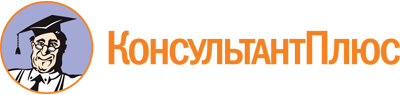 Приказ Минтруда России N 988н, Минздрава России N 1420н от 31.12.2020
"Об утверждении перечня вредных и (или) опасных производственных факторов и работ, при выполнении которых проводятся обязательные предварительные медицинские осмотры при поступлении на работу и периодические медицинские осмотры"
(Зарегистрировано в Минюсте России 29.01.2021 N 62278)Документ предоставлен КонсультантПлюс

www.consultant.ru

Дата сохранения: 16.03.2022
 